Петрова Галина Константиновна – герой Советского Союза                                                                          (автор Филипенко О.А.,                                                                                    воспитатель КГБ ПОУ ХТК)Петрова Галина Константиновна - двоюродная сестра моей мамы Филипенко.О.А. «Маму мою назвали в ее честь - Галиной, так как мама родилась 17 ноября в день присвоения Галине Петровой звания Героя Советского Союза».
           Петрова Галина Константиновна ( 1920 - 08.11.1943 ) - медицинская сестра батальона морской пехоты. Жизнь отважной патриотки Г. К. Петровой была короткой, но яркой. 8 ноября 1943 г. на окраине поселка Эльтиген у ее могилы моряки-однополчане дали последний прощальный салют. Подвиг Г. К. Петровой вписан золотыми буквами в летопись беспримерной борьбы советских людей с иноземными захватчиками. 9 сентября 1943 г. Галина последний раз забежала домой, чтобы посмотреть на сына. Она сняла пилотку со звездочкой и надела на головку четырехлетнего Костика. Приласкала его, обняла, поцеловала и ушла выполнять приказ Родины. В кармане гимнастерки Г. К. Петровой лежало извещение о гибели в боях под Москвой ее мужа Анатолия Федоровича Железнова. Г. К. Петрова родилась в 1920 г. в Николаеве. Здесь получила среднее образование, вступила в комсомол, мечтала о большой красивой жизни. В 1939 г. она поступила на I курс Новочеркасского индустриального института, но учиться пришлось недолго: в 1941г. началась  Великая Отечественная война. Галя в числе первых студентов изъявила желание отправиться на фронт. Ее послали на курсы медицинских сестер, по окончании которых она стала работать в госпитале. Когда положение на фронте в 1942 г. стало ухудшаться, она упорно добивалась отправки в действующую армию. Однако Г. К. Петровой приказано было работать в 43-м Морском госпитале, который в это время находился в прифронтовой полосе. «Кто не знал из матросов, участников боев за Керчь, не любил эту отважную девушку, работавшую в 43-м госпитале»,- пишет А. Красовский. В октябре 1943 г. наши части готовились к десантной операции на Керченском полуострове. Г. К. Петрова добилась направления ее в один из батальонов морской пехоты. Глубокой ночью моряки на мотоботах стали приближаться к вражескому берегу. Противник открыл ураганный огонь. Моряки по пояс в воде и среди них отважная медицинская сестра шли на штурм прибрежных укреплений. Впереди были ряды проволочных заграждений и минное поле. Бойцы залегли. Артиллерийский и минометный огонь усиливался. Г. К. Петрова лежала в цепи среди героев-черноморцев, в кармане ее была детская игрушка, взятая на память о сыне. Внезапно Г. К. Петрова бросилась вперед, перескочила через проволочные заграждения и во весь голос прокричала: «За мной! Здесь нет мин». Десантники ринулись за ней. Моряки продвинулись вперед, заняли рыбацкие поселки Эльтиген, Верхне-Бурунское и Нижне-Бурунское и закрепили позиции. На том участке, где бежали отважная сестра и моряки, лежали мины, но они были сильно засыпаны песком и не взорвались. Всю ночь перевязывала раненых Г. К. Петрова. Двадцать раненых матросов и офицеров вынесла она из-под огня противника. На следующий день противник предпринял 19 атак. Отважные моряки все их отбили. К вечеру на правом фланге десантников осталось в строю лишь 7 человек. Среди них была и медсестра Петрова. Она появлялась всюду. Моряки удержали плацдарм. Галя спасла в этот день жизнь 30 товарищам. 2 ноября 1943 г. противник возобновил атаки, силы десантников таяли, но враги не смогли продвинуться вперед. Во время боя, когда Г. К. Петрова перебегала от одного раненого к другому, ее ранило осколком в обе ноги. Ей сделали перевязку боевые друзья, на руках вынесли с поля боя и направили в медико-санитарный батальон, расположенный в здании школы на окраине поселка Эльтиген. Во время вражеского налета авиации 8 ноября одна из бомб упала на здание школы. Г. К. Петрова погибла вместе с другими ранеными. 30 августа 1945 г. М. И. Калинин направил родителям Г. К. Петровой письмо: «Уважаемые Константин Михайлович и Антонина Никитична! По сообщению военного командования Ваша дочь, главный старшина Петрова Галина Константиновна, в боях за Советскую Родину погибла смертью храбрых. За героический подвиг, совершенный Вашей дочерью, Галиной Константиновной Петровой, в борьбе с немецкими захватчиками при форсировании Керченского пролива, Президиум Верховного Совета СССР Указом от 17 ноября 1943 г. присвоил ей высшую степень отличия — звание Героя Советского Союза. «Посылаю Вам и сыну погибшей Константину Грамоту Президиума Верховного Совета СССР о присвоении Вашей дочери звания Героя Советского Союза для хранения как память о дочери и матери-герое, подвиг которой никогда не забудется нашим народом».                                                   Председатель Президиума Верховного Совета СССР                                                          М. Калинин. Галине Петровой суждено было прожить всего 23 года. В этом возрасте молодой специалист, получив образование и защитив диплом, начинает свою трудовую биографию и самостоятельную жизнь. Главному старшине Петровой выпала честь пройти иные испытания, выдержать иной экзамен. Она защищала Родину и получила высшую оценку -   золотую звезду Героя.Ее именем названы улицы в Николаеве, Севастополе, Керчи.  В 1963 году, к  20-летию разгрома немецко-фашистских захватчиков в Керчи и  20-летию со дня гибели глав. старшины Галины Петровой,  установлен памятник у главного корпуса Новочеркасского политехнического института.Родители Г. К. Петровой проживали в Кишиневе. Они воспитали сына дочери — Железнова Константина Анатольевича. После войны он окончил Киевское суворовское училище, затем Ленинградское высшее военно-морское училище. В настоящее время К. А. Железнов — офицер морской службы. Г. К. Петрова погибла, но ее имя навсегда останется в сердцах людей. К 20-летию разгрома немецко-фашистских захватчиков в Керчи ей воздвигнут памятник.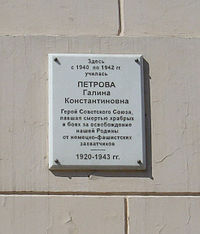 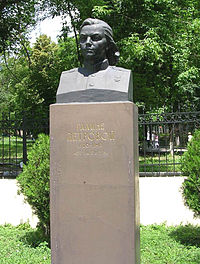 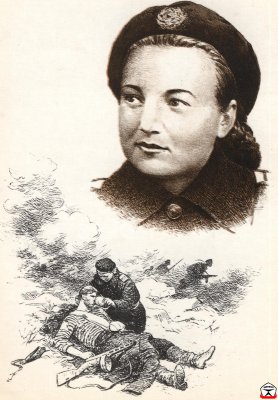 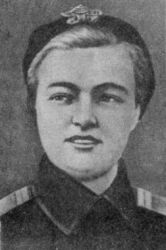 